Детям о профессии учительБеседа для детей о профессии Учитель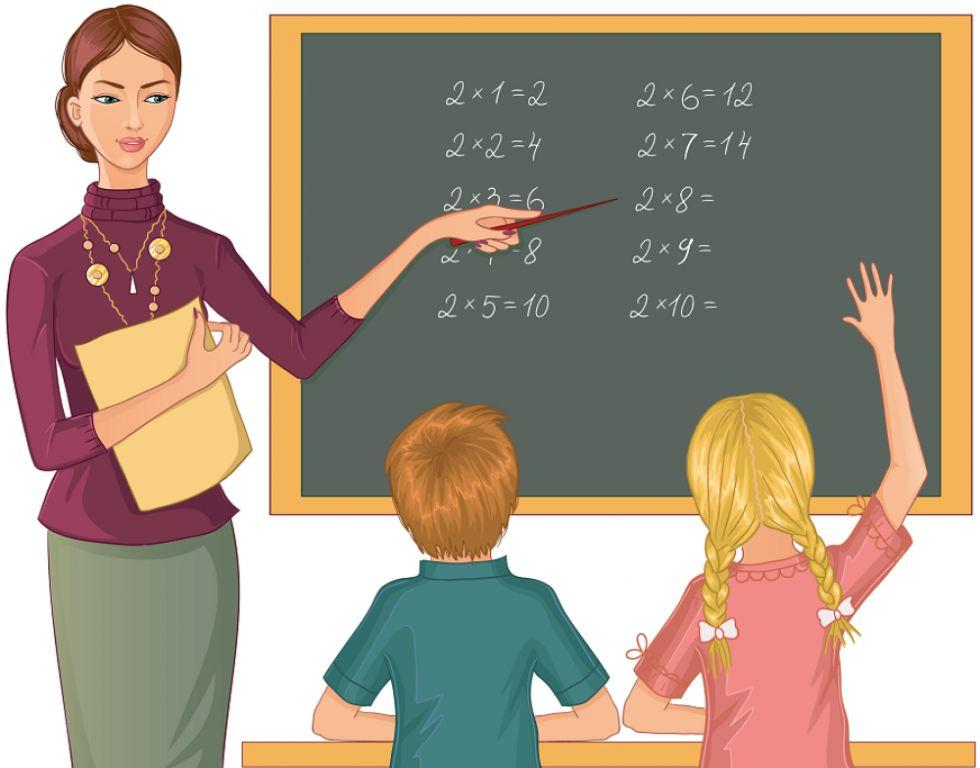 Дорогие друзья! Послушайте мой рассказ о профессии учителя.Незаметно пролетит веселое теплое лето, и школа распахнет перед учениками свои двери.Особенные заботы и волнения у будущих первоклассников: нужно хорошенько подготовиться к школе, купить ранец, пенал, краски, карандаши, альбом, счетные палочки, тетради и многое, многое другое.Как интересно вместе с мамой ходить по магазинам, выбирая новенькие школьные принадлежности!Новый ранецМама ранец мне купила —Молнии, кармашки.До чего блестят красивоНовенькие пряжки.Я надел его на плечи,С ним весь день гулял в саду,Говорил друзьям при встрече:— Скоро в школу я пойду!Наконец наступает волнующий и торжественный день — Первое сентября.Как много нового ждет первоклассника в школе! И первый учитель, и новые друзья, и переменки, и веселые школьные праздники!Первого сентября по улицам словно бегут яркие ручейки — со всех сторон к школе стекаются нарядные дети с ранцами за спиной, с букетами пышных осенних цветов — хризантем, гладиолусов, астр и георгинов.Скоро в школуКогда листья полетятЗолотым дождемИ засыплют старый сад,В школу мы пойдем.Мы простимся с теплым летом,Долгим и веселым,И нарядные букетыПринесем мы в школуВот и первая встреча с вашим первым учителем!Он встречает вас и ведет в класс.Теперь учитель — очень важный для вас человек. Он поможет сделать самые первые, самые трудные шаги по лестнице знаний.С ним вместе вы будете учиться писать палочки и крючки, читать по слогам букварь, писать в тетради первые слова.Первый учитель — это друг, советчик, он не только учит, но и воспитывает ребенка.Он водит детей на экскурсии в парк, в лес, в музей, проводит веселые праздники, отмечает дни рождения детей — стихами, подарками, добрыми пожеланиями.Самое главное качество учителя — умение отдавать! Когда-то великий грузинский поэт Шота Руставели сказал: «Что ты спрятал, то пропало, что ты отдал — то твое!»Настоящий учитель обладает щедрой и доброй душой, умением отдавать детям свои знания, силы, время, талант.Самые замечательные учителя — это те, кому интересно с детьми, кому удалось сохранить в себе частицу детства!У школьников первых-третьих классов один учитель. Он учит малышей чтению, письму, математике, рисованию.Вместе с учителем ребенок осваивает букварь — свою первую школьную книгу. А весной, когда дети прочли букварь от корки до корки, они говорят ему: «До свидания, Букварь».До свидания, Букварь!До свиданья, Букварь дорогой!Грустно нам расставаться с тобой.Книг других ты милей и родней,Мы читали тебя много дней.Не теряли мы времени зря,Знаем буквы от «А» и до «Я»И теперь расстаемся с тобой.До свиданья, Букварь дорогой!Но вот и закончена начальная школа, и настает время расстаться с первым учителем.Из начальных классов дети переходят в средние классы, потом в старшие. Теперь уже каждый предмет ведет учитель-предметник, да и предметов становится больше.Учитель русского языка и литературы приобщает ребенка к чтению, сначала сказок, а затем изучает с детьми произведения писателей и поэтов.Учитель иностранного языка учит ребенка основам какого-либо иностранного языка — английского, немецкого, французского.Общее число языков в мире более трех тысяч, и за каждым стоят страны и народы, обычаи и традиции, наука и культура.Философ Вольтер писал: «Знать много языков — значит иметь много ключей к одному замку».Учитель математики развивает логическое мышление ребенка, объясняет, как решать задачи и уравнения.Преподаватель этого предмета должен обладать логическим складом ума, высоким интеллектом, внимательностью и сосредоточенностью.Учитель биологии преподает биологию — науку о растениях, зоологию — науку о животных, анатомию — науку об организме человека. Именно он прививает любовь к родной природе.Учитель географии знакомит детей с морями и океанами, реками, горами и равнинами, с полезными ископаемыми, с земным шаром в целом.Учитель физкультуры прилагает усилия, чтобы дети росли крепкими и здоровыми. Он учит быстро бегать, хорошо плавать, высоко прыгать, умело ходить на лыжах, кататься на коньках, играть в футбол, волейбол, хоккей.Каждый учитель чем-то обогащает ребенка, приучает его к труду, старается научить учиться! Самая большая удача любого учителя, когда ребенок получает удовольствие от учебы!В октябре во всех школах отмечают День учителя, благодарят учителей за их нелегкий, но благородный и созидательный труд.* * *Дарим мы учителям любимымПраздничные яркие цветы —Хризантемы, астры, георгины —Искорки осенней красоты!Ответьте на вопросыПочему первый учитель запоминается навсегда?Какими качествами он должен обладать?Чему первый учитель учит детей? Как проводят в школе праздник букваря?Чему учат учителя русского языка и литературы, биологии, физкультуры, математики?Какими качествами обладают учителя?Хотели бы вы стать учителем?Как вы думаете, почему сердце учителей называют «щедрым»?Автор: Шорыгина Татьяна Андреевна